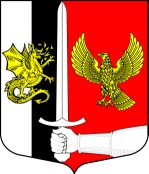 Администрация муниципального образованияЧерновское сельское поселениеСланцевского муниципального района Ленинградской областиПОСТАНОВЛЕНИЕ16.01.2017 г.                                                                                                   № 02-пО распределении денежных средств       В соответствии с областным законом Ленинградской области от 09.12.2016г.№ 90-оз «Об областном бюджете Ленинградской области на 2017 год и плановый период 2018 и 2019 года», администрация муниципального образования Черновское сельское поселение Сланцевского муниципального района Ленинградской области п о с т а н о в л я е т:1. Распределить средства, полученные из бюджетаЛенинградской области на реализацию областного закона от 14.12.2012г. № 95-оз «О содействии развитию на части территорий муниципальных образований Ленинградской области  иных форм местного самоуправления» в сумме 575400,00 (пятьсот семьдесят пять тысяч четыреста рублей 00 копеек): 	 - обустройство пожарного водоема в д. Медвежек в сумме 95 000,00 рублей;  	- текущий ремонт дорог общего пользования местного значения в д. Медвежек в сумме 195 400,00 рублей; 	 - валка аварийных деревьев в п.Черновское в сумме 95 000,00  рублей; 	 - приобретение светодиодных светильников уличного освещения  в сумме 110 000,00 рублей;  	- демонтаж старых светильников  и монтаж светодиодных светильников уличного освещения в сумме  80 000,00  рублей.2. Постановление вступает в силу с момента подписания и распространяется на правоотношения, возникшие с 01 января 2018 года.3. Контроль за исполнением данного постановления оставляю за собой.Глава администрациимуниципального образования                                        В.И. Водяницкий 